ПроектД. Ющук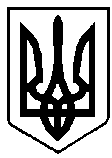 ВАРАСЬКА МІСЬКА РАДАВИКОНАВЧИЙ КОМІТЕТВАРАСЬКОЇ МІСЬКОЇ РАДИ                   Р І Ш Е Н Н Я                            _08 жовтня    2021  року	                                             	      №  359_Про  погодження інвестиційної програми у сфері теплопостачання (крім діяльності з виробництва теплової енергії) для ВП «Рівненська АЕС» ДП «НАЕК «Енергоатом» на 2022 рік                                                                              	Розглянувши заяву, яка подана  ВП «Рівненська АЕС" ДП «НАЕК «Енергоатом» листом від 09.09.2021 року №15810/174, відповідно до Наказу Міністерства розвитку громад та територій України від 19 серпня 2020 року №191 «Про затвердження порядків розроблення, погодження та затвердження інвестиційних програм суб’єктів господарювання у сферах теплопостачання, централізованого водопостачання та водовідведення, ліцензування діяльності яких здійснюють Рада міністрів Автономної Республіки Крим, обласні, Київська та Севастопольська міські державні адміністрації», враховуючи статтю 26-1 Закону України «Про теплопостачання», керуючись статтею 28, 30 Закону України «Про місцеве самоврядування в Україні», виконавчий комітет Вараської міської радиВ И Р І Ш И В:	1. Погодити інвестиційну програму у сфері теплопостачання  (крім діяльності з виробництва теплової енергії) для ВП «Рівненська АЕС» ДП «НАЕК «Енергоатом» на 2022 рік згідно з додатком. 	2. Контроль за виконанням рішення покласти на заступника міського голови  з питань діяльності виконавчих органів ради Ігоря ВОСКОБОЙНИКА. Міський голова                                                   Олександр МЕНЗУЛ